MODULO DI ISCRIZIONE ATLETI MINORENNI     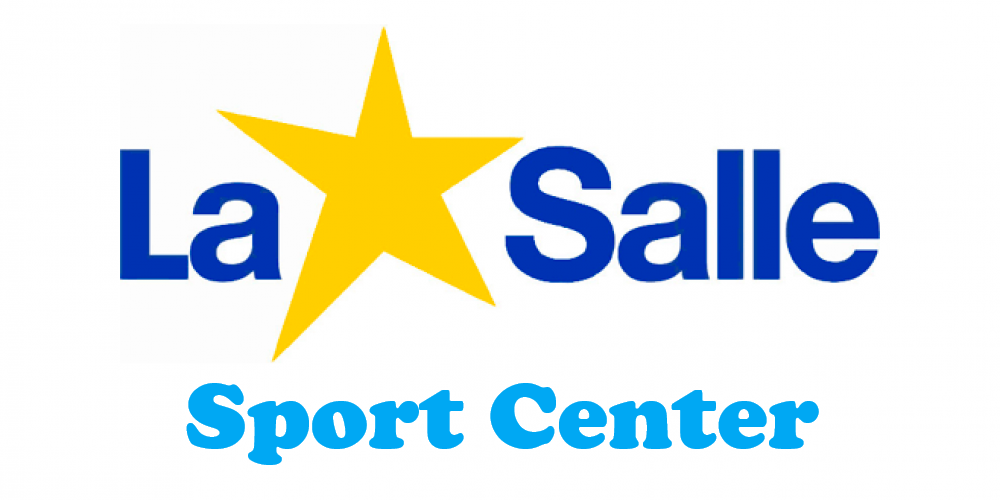 Barrare con una [X] la casella di vostro interesseL’atleta potrà partecipare agli allenamenti solo una volta perfezionata l’iscrizione compilando tutta la modulistica allegata nella circolare e il versamento della prima rata.Nella quota di iscrizione sono compresi quota Associativa, Tesseramento CSI - FIPAV – FIGC, Copertura AssicurativaDa allegare alla presente richiesta di iscrizione: Visita medico sportiva Inviare a sportcenterlasalle@gmail.com Nota informativa: In caso di mancata consegna del certificato medico di idoneità sportiva, sollevo A.S.D La Salle Sport Center da qualunque responsabilità e mi impegno entro un tempo massimo di 15 giorni da oggi a consegnare A.S.D La Salle Sport Center tale certificato, consapevole che la mancata consegna dello stesso entro il tempo indicato può comportare la sospensione del proprio figlio dalla pratica sportiva, fino alla verifica da parte della A.S.D La Salle Sport Center di tale idoneità . Il sottoscritto______________________________________________________________ in qualità di genitore esercente la potestà sull’atleta, con la firma del presente modulo, concede all’A.S.D La Salle Sport Center il diritto non esclusivo di utilizzo delle immagini di cui all’art.5 (*) “dichiarazione di responsabilità” e all’art.6 (*)“legge sulla privacy” , dell'atleta iscritto limitatamente alle immagini prese nell'ambito della attività sportiva e delle altre attività collaterali ad essa connesse .Parma, lì________________________________________________________________________Firma del genitore o dell’esercente potestà sul minoreDICHIARAZIONE LIBERATORIA DI RESPONSABILITA’  Consapevole della responsabilità che mi assumo e delle sanzioni stabilite dalla legge nei confronti di chi attesta il falso e delle sanzioni previste dall’art 26 della Legge 15/68,Dichiaro che nostra/o figlia/o è idoneo fisicamente per partecipare e sostenere le diverse attività sportive quali formativa, basket, calcio, pallavolo oltre alle diverse manifestazioni ad esse connesse cui parteciperà ed all’uopo dichiariamo sotto la nostra responsabilità che è stata/o sottoposta/o a visita medica che ne ha riconosciuto piena idoneità fisica, di cui alleghiamo regolare certificato medico o libretto dello sportivo in copia originale e/o autenticata.Con la sottoscrizione della presente dichiaro di esonerare e sollevare da ogni responsabilità civile e penale nei confronti gli organizzatori delle attività e comunque l’Associazione sportiva dilettantistica La Salle Sport Center , di seguito come ASD La Salle , ed il suo legale rappresentante, derivante dalla partecipazione e dalla permanenza di nostro figlio/a minore alle suddette attività nonché i proprietari e/o i gestori degli impianti, il personale dirigente e dipendente addetto alle attività sportive e ludiche ricreative, in conseguenza di infortuni cagionati a sé o a terzi ed a malori connessi all’espletamento delle attività e all’uso degli impianti e delle attrezzature, ivi compresi gli incidenti e infortuni derivanti dall’azione di altri partecipanti e a noi pregiudizievoli.Dichiaro altresì di sollevare ed esonerare gli organizzatori e comunque l’ASD La Salle ed il suo legale rappresentante da qualsivoglia e da tutte le responsabilità per eventuali perdite/sottrazioni, danni, furti e/o danneggiamenti, spese, che nostro figlio/a potrebbe subire come conseguenza della sua partecipazione.Mi impegno formalmente e rifondere direttamente o col tramite d’Assicurazioni eventuali danni provocati all’organizzazione e/o ai proprietari e/o i gestori degli impianti.  Diritti d’immagine (*) Gli aspiranti soci, si impegnano sin da ora a non sollevare eccezioni contro la pubblicazione di eventuali fotografie o riprese video, interviste radio o televisive , nonché pubblicazioni sui social network quali Facebook, Whatsapp o canali video quali YouTube e/o similari oltre alle manifestazioni organizzate dall’Associazione e dall’Istituto De La Salle o dai partner promo-pubblicitari dell’associazione sportiva cui quest’ultima gli chiederà di partecipare. L’intervento alle predette trasmissioni o manifestazioni e/o la pubblicazione di articoli, interviste, foto o riprese audiovisive su giornali e/o siti internet non darà diritto ad alcun compenso. L’associazione deve intendersi autorizzata ad utilizzare tali fotografie e/o registrazioni per gli scopi che riterrà più opportuni nell’ambito della propria attività sempre nel rispetto dell’immagine e dell’interesse del socio.Legge sulla privacy - Informativa e richiesta di consenso Il Dlgs n. 196 del 30/06/2003 ha la finalità di garantire che il trattamento dei dati personali si svolga nel rispetto dei diritti, delle libertà fondamentali e della dignità delle persone, con particolare riferimento alla riservatezza e all’identità personale. La legge stabilisce che la persona riceva  informazioni circa finalità e modalità di trattamento dei suoi dati personali e che all’interessato sia richiesto il consenso espresso per iscritto. Il trattamento dei dati, per i quali da parte della nostra associazione le viene chiesto il consenso, si rende necessario per assolvere obblighi di legge e di contratto e per il corretto esercizio dei suoi diritti. Desideriamo informarla che i dati qui raccolti sono riepilogati qui di seguito in modo non esaustivo: cognome, nome, data e comune di nascita, cittadinanza, residenza, domicilio, numero di telefono, vengono utilizzati con e senza l’ausilio di mezzi elettronici per i trattamenti previsti dalla legge, e per le seguenti finalità:inserimento dei dati personali in supporto cartaceo e/o informatico da parte dell’associazione, per la gestione del relativo archivio;utilizzo dei dati per una corretta pianificazione delle visite mediche d’idoneità sportiva con l’Azienda Sanitaria Locale e con le eventuali altre strutture mediche convenzionate e non, e per una corretta pianificazione della gestione dell’attività sportiva e delle comunicazioni connesse;corretta e completa esecuzione in ogni ambito degli scopi istituzionali della associazione sportiva quali organizzazioni di eventi e manifestazioni.Il conferimento dei dati personali comuni e sensibili e delle immagini dell’atleta è strettamente necessario ai fini, anche promozionali, dell’associazione sportiva.La comunicazione dei dati avviene nei confronti degli incaricati del trattamento e può avvenire nei confronti di terzi per le finalità di cui ai paragrafi precedenti, per la gestione contabile, amministrativa e fiscale della associazione sportiva, per l’invio di comunicazioni di vario genere e natura all’interessato ed alla propria famiglia, utilizzando la modalità ritenuta più opportuna (cartaceo a mezzo posta, e-mail, SMS, ecc.), per l’inserimento di dati, fotografie, articoli e riprese audiovisive nel proprio archivio “storico”, per l’eventuale pubblicazione del suddetto materiale nel proprio sito internet, in quello dell’Istituto De La Salle, nei Social Network quali Facebook, Whatsapp e similari , e siti quali youtube e/o similari oltre che nelle proprie pubblicazioni, per la pubblicazione di fotografie e/o riprese audiovisive e per articoli circa l’attività sportiva effettuata le manifestazioni e gli eventi e/o i risultati raggiunti. Il rifiuto dell’interessato al conferimento dei dati personali, ivi comprese le immagini e relative riprese audiovisive, comporta l’impossibilità di adempiere alle attività di cui alle finalità indicate nella presente informativa. L’art. 7 T.U. conferisce all’interessato specifici diritti, tra cui quello di ottenere dal titolare la conferma dell’esistenza o meno di propri dati personali e la loro messa a disposizione in forma intelligibile; l’interessato ha diritto di avere conoscenza dell’origine dei dati, delle finalità e delle modalità del trattamento, della logica applicata al trattamento, degli estremi identificativi del titolare e dei soggetti cui i dati possono essere comunicati; l’interessato ha inoltre diritto di ottenere l’aggiornamento, l’integrazione, la rettificazione dei dati, la cancellazione, la trasformazione in forma anonima o il blocco dei dati trattati in violazione della legge; il titolare ha diritto di opporsi, per motivi legittimi, al trattamento dei dati. Titolare del trattamento dei dati personali è la società denominata A.S.D La Salle Sport Center, con sede in Via Volturno, Parma. Responsabile del trattamento è il Presidente pro-tempore della Società, a Voi conosciuto.Ai sensi degli art. 1341 e 1342 del Codice Civile il sottoscritto dichiara di aver letto attentamente e di approvare specificamente le clausole di cui agli articoli numero 1, 2, 3, 4, 5, e 6.Parma, lì________________________________________________________________________                                                                                                                         Firma del genitore o dell’esercente potestà sul minoreIl PresidenteValeria FioniATLETAGENITORECOGNOME NOMECOGNOME NOMEINDIRIZZO E CAPINDIRIZZO E CAPCITTA’CITTA’LUOGO E DATA DI NASCITALUOGO E DATA DI NASCITACODICE FISCALECODICE FISCALECELLULAREE MAILFORMATIVAAnnata 2019-2018-2017FORMATIVAAnnata 2016-2015-2014MINIBASKETAnnata 2013-2012-2011MINIVOLLEYAnnata 2013-2012-2011JUDOScuola primariaCALCIO 2012CALCIO 2013-2014VOLLEY